BruneiBruneiBruneiFebruary 2023February 2023February 2023February 2023MondayTuesdayWednesdayThursdayFridaySaturdaySunday12345678910111213141516171819Laylat al-Mi’raj20212223242526National Day2728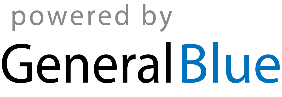 